       Актуализирано и допълнено съобщение с ново форматиране сега в 2 части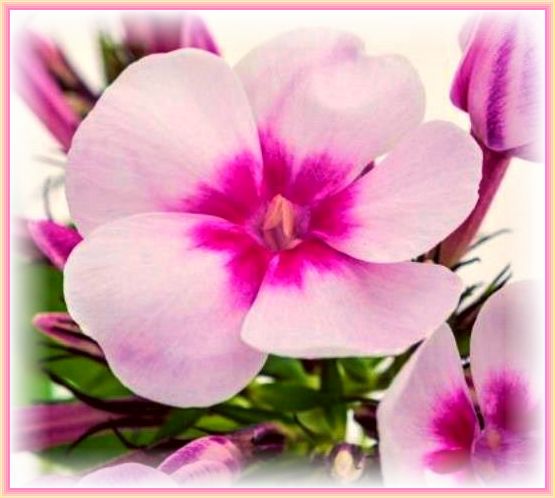 Защо не трябва да се отхвърлят духовният и техническият прогрес- Част 2 -Теми на съобщенията: Защо не трябва да подкрепяме нови технически разработки, които са вредни за здравето.Защо не трябва да се изолираме от светските събития. Липсата на знания или погрешните знания са пречка за духовно по-висш възглед за живота.Божият Дух иска от нас да не прогонваме от сърцата си гордите, хладнокръвни и хаотични хора с девиантно поведение.Ето защо първо трябва да се отвори сърцето ни за духа на любовта, за да можем да получим от него знание за по-нататъшно духовно съзряване или житейска помощ.* * *Продължение на посланието:В този момент Божият Дух споменава, че в този свят се разработват и технически устройства, които застрашават или дори увреждат човешкото здраве.Вие, хората на духа на любовта, трябва също да знаете, че в този свят, който е далеч от небесното битие, на души и хора, които вече са много слаби в енергийно отношение, се разработват устройства и уреди, които по никакъв начин не допринасят за здравето. Изграждат се устройства, които излъчват вредни за здравето лъчи и импулси, които постепенно понижават вибрациите на клетките на човешкото същество, а освен това и на въплътената душа. Това означава, че имунната система на човека все повече се блокира от негативно действащите пулсации, за да извършва наблюдение в тялото срещу вредни животни и микроби, което всъщност би било нейната генетично предопределена задача.Високочестотните предавателни импулси на различни нови видове устройства, които застрашават човешкия живот и които според твърденията и похвалите на изобретателите, конструкторите и операторите всъщност би трябвало да са полезни за комуникация между хората, от небесна гледна точка обаче представляват голяма опасност за здравето на човечеството, ако се използват или инсталират в близост до жилища. Опасността за човечеството идва не само от новите видове комуникационни устройства, но и от новите видове оръжейни системи, които, когато бъдат използвани, могат да унищожат безброй човешки животи и да унищожат природата за кратко време.От небесна гледна точка всеки, който се застъпва за такива зловещи, унищожаващи живота устройства и оръжия, е хладнокръвен и много жалък, защото живее само с цел власт и огромни печалби от продажбите на своите изобретения, а не се интересува от опазването на човешкия живот и природата. Такива хора са контролирани от съмишленици, деструктивни земни души, които чрез мисловни импулси и вторични образи им дават основни идеи за конструкции, които са против съзидателния живот.Срещу подобни разрушителни изобретения много хора с добри сърца излизат на улицата в земни времена и протестират мирно, за да привлекат вниманието на политиците, така че да не ги одобряват или да продължават да ги подкрепят с парите на хората. Небесният дух на любовта обаче моли завърналите се в небето да не участват в протестите, защото рискуват да бъдат нападнати от радикални групи, които заради външния вид се присъединяват към мирно протестиращите хора, които са контролирани и подкрепяни от радикални богаташи от задкулисието. Моля, вслушайте се в добрия съвет на небесния дух на любовта и останете на заден план, защото той иска да останете невредими до края на земния си живот. *    *    *Наистина, когато веднъж отстъпилите същества напуснаха небесното битие с неговото сърдечно и справедливо равенство и единен живот на чисти, смирени и скромни същества, за да създадат свои собствени извъннебесни светове, много от тях пожелаха да бъдат в центъра на вниманието на своя планетарен живот като особено уважавани и достойни личности. Така, в течение на много извъннебесни еони, те все повече обгръщали душевните си частици с небесно чужд начин на живот и се превръщали в хладнокръвни, самонадеяни самотници и безмилостни владетели. Какво се е случило с тези хладнокръвни същества на властта, сега можете да видите в различни сфери на живота в този ужасен свят на измама. Заради своите самоопределящи се, егоистични правила на живот те вече трудно могат да живеят в хармония и мир помежду си. Те вече не могат да общуват топло с другите хора и изпитват най-големи трудности да се обърнат към тях открито, защото не им вярват. Те се държат много студено с тях в отношенията и разговорите си и живеят на разстояние от тях. Никой вече не вярва на другия, защото вече е имал много разочарования и лоши преживявания с хората тук, на Земята, както и с душите си с жителите на безпросветните светове отвъд. Повечето от тях живеят с личен опит в много сфери на живота и поради самонадеяната си природа се държат недружелюбно, самоуверено и свадливо с другите същества. По този начин те все повече се отдалечават от справедливия небесен живот на равенство и общност. Неземните, тъмно сияещи същества и онези от тях, които са се въплътили в човешкия живот, сега са толкова обременени със спомени за арогантност и девиантно поведение, че посрещат сърдечните боголюбиви хора с отхвърляне и презрение. Те излъчват това чрез сърдечния си поглед и чертите на лицето си, без да използват думи. Това веднага се забелязва от духовно зрелите хора поради тяхната чувствителност. Но някои вътрешни хора правят голямата грешка да осъждат такива негативни хора в разговори със съмишленици, приятелски настроени хора, като по този начин несъзнателно ги унижават духовно, а това неусетно води до ново психическо натоварване. Моля ви, не правете това на себе си, но се опитайте да не прогонвате безсърдечните, хаотични хора от сърцето си, като се преодолявате да бъдете приятелски настроени към тях въпреки пренебрежителното им отношение към вас. Това може да се направи и без думи, като излъчите към тях своята сърдечна топлина с кратка усмивка. Веднъж за такава вечна душа настъпва космическият момент на размисъл и спомен за теб. Тогава може да се окаже, че то може за кратко да види в спомените на душата си картини от земния си живот и същевременно да усети кои приятни, стоплящи сърцето потоци светлина някога са течали към него от вашата душевно-човешка аура. Това може да е моментът, в който душата от друг свят да се събуди духовно и да започне своята небесна преориентация. Днес дълбоко падналите същества в човешки одежди вече са станали майстори в личното превъзнасяне и изкуствената дисимулация в много области на живота, без да подозират колко много са се отдалечили по този начин от безличния праведен живот на небесните същества. В неземните, фини и тъмни царства на падението те винаги се усъвършенстват чрез специалните си знания и умения, които не всяко същество може да придобие, защото не е отворено за тях или е възпрепятствано от външни обстоятелства. Сега те вярват, напълно покрити с горделиви спомени, че всяко същество трябва да практикува този усъвършенстващ се начин на живот, защото той му придава специално достойнство и особеност, които другите трябва особено да ценят и да им се възхищават. Те не могат да избягат от това отношение към живота дори в отвъдните светове. Ако някои от тях, съзрели от нови прозрения и много страдания, искат да се върнат в своя дом на светлината, ще им бъде много трудно да се върнат към простия, безличен и смирен начин на живот на небесните същества, защото дълго време няма да могат да разберат защо трябва да се откажат от личната си признателност. Всеки, който сега иска да се приспособи повече към небесните закони, е сърдечно призован от Божия Дух постепенно да разпознае и с помощта на Божия Дух да сложи край на своето ненормално или отклоняващо се поведение и черти, тъй като те са голямо препятствие по Вътрешния път към Дома на Светлината, тъй като съдържат отрицателни сили и нямат нищо общо с небесните сърдечни и нежни качества на съществото. Тези хранилища не позволяват на човешкото същество или на душата на отвъдната планета смирено да се отворят за нова информация, която иска да ги насочи към сърдечния начин на живот на небесните същества в праведното равенство на съществата без ръководни същества.Моля, имайте предвид следното: всеки, който и днес се съпротивлява решително на приемането на нови духовно-божествени знания и нови благородни начини на поведение, насочени към небесния живот, е програмирал душата си по такъв начин, че тя дълго време ще продължава да се задоволява с предишното си духовно инертно човешко отношение в отвъдните светове. Това се отразява и на неправилното му отношение към прогресивния живот, тъй като душата му ще се страхува и от духовните и планетарните новости в отвъдните сфери, които обаче винаги са благоприятни за прогреса на обществото. Последицата от това е, че Божият дух дълго време вече не може да се приближава до тях с духовни новости или законни разширения чрез чисти небесни същества. Те се държат отблъскващо към новото знание и затова Божият дух им позволява да продължат да живеят така. Той никога не бива да нарушава спокойния им живот от другата страна с настойчиви инструкции и затова времето на зрялост от другата страна за усъвършенстване на съществата отнема много дълго време при съществата, които са толкова настроени. Често те дълго време са затворници на предишния си човешки начин на живот или на спомените си, които ги контролират толкова силно, че почти не се интересуват от нови знания и от по-висши, по-чувствителни начини на живот.Благодарение на космическата свобода на всички същества всяка обременена душа в извънземните царства трябва да направи първата крачка към духа на любовта, за да поиска от него ново висше духовно познание и разширени закони от своя божествен източник. От небесна гледна точка това означава, че централният и гениален безличен дух на любовта никога не навлиза в съзнанието на едно същество с ново, по-съществено знание, предлагайки му да го приеме окончателно от него. Не, това би било натрапчиво, покровителствено поведение от страна на небесния Дух на Любовта към свободното универсално същество, но това никога няма да се случи, защото Той самият грижовно управлява правилото за живот на свободата, самостоятелността и независимостта на съществата в Своето най-висше универсално сърце.Именно това са уредили всички небесни същества в началото на безличното сътворение и създаването на безличното Божество чрез съответните хранилища във вселенското сърце на Първичното централно слънце. Това означава, че всяко космическо същество трябва да положи усилия и да се погрижи да получи по-висши знания в еволюцията, за да може или да напредне в небесната еволюция чрез съответното осъзнаване в по-светли светове, или да се премести в районите на падане на по-вибриращи планети, които са по-близо до небесното царство. Вселенският, безличен Дух на Любовта в Първичното централно слънце е винаги сърдечно, търпеливо, винаги сговорчиво и услужливо Същество за всяко същество, което винаги отваря сърцето си за нас, когато идваме при него, за да ни посвети в още по-високовибриращи, по-светли космически качества на съществуване и закони. Ние сме тези, които първи молят Духа на любовта за ново знание и нова мъдрост. По този начин имаме свободата сами да определим кога да се отворим отново за универсалните новости, а това ще стане само когато усетим вътрешна жажда за тях от жизненото си ядро (пулсиращото сърце). Ние, небесните същества, сме свикнали да се оглеждаме за разширено универсално познание от свободно намерение, като се свързваме топло с Божеството Аз Съм и го питаме какво ново може да ни предложи отново, адаптирано към нашето състояние на еволюция, за да можем да направим по-нататъшни духовни стъпки към по-висше съзнание. Този свободен начин на живот на небесните същества също така не позволява на извъннебесните същества да бъдат помолени от Божествения дух да търсят нови небесни начини на живот, за да могат да продължат да се развиват духовно и да се доближат до небесните закони на живота, за да достигнат небесното завръщане. Свободният живот на чистите небесни същества е ориентиран по такъв начин, че никое същество не се налага на друго чрез висшето си еволюционно знание. Същото важи и за Божеството Аз Съм. То никога не се налага, защото знае, че когато за едно същество настъпи космическото време, то с удоволствие ще поиска да се занимава с нови знания, свързани с нови начини на живот, и за тази цел самостоятелно се допитва до него. Ето защо Божият Дух съветва искрените небесни завръщащи се да се откъснат от спомените за отхвърляне към ново познание и планетарен напредък и да се преориентират така, че винаги да са отворени за ново божествено познание и духовно напредващи указания от този свят или от извънземния планетарен живот - дори ако в момента те все още са трудни за разбиране, защото съдържат непозната информация. Непрекъснатото вътрешно отваряне им позволява да продължат да се образоват духовно, а също и материално, или да постигнат разширяване на съзнанието си, защото духовният застой би бил стъпка назад за тях, тъй като човешкото съзнание също може да преживее духовно по-нататъшно развитие. Ако човешкото същество остане в застой в съзнанието си за по-дълъг период от време поради своята духовно затормозена нагласа или ако не настъпи положително духовно обновление и промяна в човешкото му съзнание във всички области на живота, тогава то също така вкарва вътрешната си душа в състояние на духовна блокада срещу новото знание поради закостенелите си мисловни и поведенчески спомени. Това е много трагично за душата, която преди това е била отворена и е искала да се върне у дома.Човешкото съзнание, което постепенно формира огромна жива комуникационна мрежа чрез функционалните спомени на твърдите клетъчни атоми във взаимодействие със знанията на висшето и низшето съзнание, унаследените генни знания, както и информацията на въплътената душа, престава да съществува в този си вид завинаги след смъртта на човека. Всички запаси на човешкото съзнание обаче също се намират в нетленната душа и затова те продължават да живеят във финото състояние, в обвивките на частиците на душата. Душата обаче ги използва само когато е силно привързана към земята и иска отново да бъде сред хората на този свят с определена цел. В противен случай душите, желаещи да се завърнат скоро у дома, искат да бъдат освободени от хранилищата на човешкото съзнание чрез божествената сила на трансформацията от същностно-жизненото ядро, защото искат да бъдат привлечени към по-висши светове. Споменът за различните етапи от човешкия живот остава в душите само докато те все още искат да бъдат отворени за него. Но при завръщането си в небето една зряла душа не иска да знае нищо повече за тъмното си минало на земята и затова моли Божия дух да изтрие завинаги човешките ѝ спомени, защото те ѝ пречат да се съсредоточи върху нов, прогресивен живот в по-висшите светове. При определени извънземни случаи спомените от миналото могат неочаквано да се появят отново в мислите и образите на душата и да помрачат радостното ѝ настроение да се върне вкъщи по права линия.Но благодарение на някои запаси от човешко-духовния си напредък душата, която желае да се върне, може доста бързо да се отвори за нови небесни закони и начини на живот - които вече е преживяла веднъж в небесното битие или е използвала в небесната си еволюция - преди да ги предаде на Божия Дух за преобразуване завинаги. Но моля ви, не правете грешката да бъркате небесно-духовната еволюция на чистото същество от светлина със светското натрупване на знания и опит, защото в противен случай ще приемете много безсмислена информация от този свят, която обаче е полезна за вас в този свят само за лично усъвършенстване и възхищение в отрицателен смисъл. Божият дух означава: Общите ви познания трябва да се адаптират към земното ви време, за да можете да водите подходящ живот от средна класа, който си заслужава, но не трябва да надхвърлят златната среда на скромния начин на живот. Който е разбрал смисъла на този съвет на Божия Дух, може да разбере защо е добре да бъдеш добре информиран за техническите познания и свързаните с тях новости на този свят - ако те са важни и необходими за живота ти. Това обаче трябва да е насочено към духовното и физическото ви благополучие и да е съобразено с финансовите ви възможности, но не и извън тях, защото в противен случай ще си навредите.Но някои сърдечни хора разбират погрешно Вътрешния път към Небесното царство. Те се изолират от светските събития, за да се концентрират много интензивно върху духовното познание, което са взели от книгите или посланията от Бога. Но при това те не се замислят, че съществува опасност да се изолират напълно от необходимите за света знания и техническия прогрес и след няколко години да не могат да се справят с живота си, а може би дори да се разболеят психически. След това те страдат толкова много от земната си ограниченост и самота, че някои от тях биха предпочели да се сбогуват с този свят веднага, ако имаха възможност. Това наистина е погрешният път към одухотворяването, тъй като това отношение им причинява големи трудности със самите тях или с душата им, защото още повече засилва копнежа на душата по нейния дом от светлина, а това означава, че тя би предпочела да се отдели от физическото си тяло, ако Божият дух не я предупреди за това през нощта, в дълбокия сън на човека, защото той винаги е ориентиран към възвисяващия и съхраняващ живот на небесното същество.Който намира човешкия си живот за безполезен, няма радост от живота, а който вече няма радост, в един момент ще бъде толкова контролиран от собствения си принос, че ще предпочете да отнеме живота си. Но това е извън Божия закон и никога не е подкрепяно от Божия Дух. Благочестивите хора трябва да вземат това присърце и никога да не се занимават с мисълта да отнемат живота си. Моля, имайте предвид, че всяка душа доброволно се е въплътила в човешка дреха по някаква причина и никога не иска да я захвърли безполезно от един момент нататък. Това правят само онези същества, които са се престрували, че живеят в този свят само дотогава, докато могат да изпитват радост от земните си навици и удоволствия. Ако по някаква причина не могат повече да го правят, те доброволно се оттеглят от живота, за да могат възможно най-бързо да се върнат в този свят в ново тяло и да продължат оттам, откъдето са тръгнали в предишния си живот. Този начин на живот обаче никога не е подкрепян от Божия Дух, а те имат свои собствени извънземни помощници, които ги подкрепят в новото въплъщение с незаконни отрицателни сили и небесни далечни директиви. Но това е друга тема.Божият Дух искаше да ви предаде чрез посланието инструкциите и да ви накара да осъзнаете, че отшелническият начин на живот или отхвърлянето на новите технологии никога не отговарят на божествените инструкции за небесните завръщащи се, защото това ги разделя вътрешно и в резултат на това някои от тях се разболяват психически и се отдалечават все повече от живота на общността на небесните същества. Ето защо той съветва завръщащите се на небето да бъдат заедно с други хора, които имат вашата дължина на вълната или вашата ориентация в живота. Той също така съветва да не се съпротивлявате на световния прогрес, защото в противен случай ще се изолирате така, че вече няма да можете да се ориентирате в този свят и ще изпитвате най-големи трудности при експлоатацията и боравенето с нови технически устройства и предмети, които обаче биха били важни за живота ви.Моля ви, не приемайте буквално това послание от небесния източник, а само според смисъла му в сърцето си, тогава ще разберете отвътре това, на което Божият Дух иска да ви обърне внимание. Винаги ще получавате и ще научавате новини от него, ако жадувате за тях и сърдечно го молите за тях. Но е възможно той да изпълни молбата ви в този свят само ако широко зрели, самодоволни и смирени вестители, които винаги живеят на заден план, доброволно се отворят за общуване с него. Но той винаги им го предлага безплатно. Божият Дух винаги ще помага на всяко същество в небесното битие, а също и в извъннебесните светове, ако то го помоли за нещо конкретно, което съответства на небесните правила на живот и е осъществимо или може да бъде изпълнено веднага или по-късно от енергийния капацитет на небесното Първородно централно слънце. Той никога няма да се затвори за някое същество, ако то се обърне към него с молба за разширяване на знанията и например иска да разбере по-добре космическите закони или се нуждае от точни съвети за двойния живот, за да може да живее заедно по-хармонично и блажено. Той винаги ще се опитва да ги предупреди и защити незабавно в опасна житейска ситуация отвътре чрез житейското ядро на съществото или чрез небесни защитни същества или хора, до които той може да достигне, доколкото това е възможно за него в извъннебесните светове. Той винаги ще бъде полезен на всяко същество и ще предлага своето огромно, гениално знание от най-голямото си универсално сърце, което е точно адаптирано към състоянието на еволюцията му. Това означава, че ако на едно същество все още му липсват някои важни духовни градивни елементи - те са усвоеният житейски опит от реализираното знание - за цялостно опознаване, тогава например обучението му в една от многото небесни сфери на живот на дуалните същества или в космическа закономерност за правилно боравене с фин атом може да стигне само дотам, докъдето позволява възприемчивостта на съществото за новото знание и неговото прилагане чрез съхранение на очевиден опит. Отвъд това, в небесните и извъннебесните светове, никое същество няма да получи информация за знанието от Божия Дух, защото в противен случай би било духовно претоварено. Ако ви е възможно да погледнете на новите познания, изграждащи всяко послание, от една духовно по-висша гледна точка за живота, която нашето любимо Аз Съм Божество винаги ви предлага от своето любещо и винаги помагащо сърце, тогава ще получите възможност да погледнете на живота си по-далновидно, по-ясно и вероятно в различна светлина, което досега не е било възможно за вас поради липса на знания или поради погрешни знания. Един ден ще бъдете много щастливи от това. Всеки, който разширява човешкото си съзнание чрез самостоятелно избрано духовно знание от небесния източник, а също и с напредналите технически познания на този свят, получава нови възможности да намери по-добре своя път в една или повече области на живота. Чрез по-нататъшното си духовно развитие човек един ден ще стигне толкова далеч, че ще може по-добре да изследва и класифицира събитията в света и живота си по приблизителна скала. Но той може да направи това само ако с постоянното си постоянство и усилия трупа нови знания и е готов да ги разбере и да иска да ги приложи на практика. Това му помага да погледне на този незаконен свят от по-висока перспектива и да се държи по-законосъобразно в него. А онзи, който се е докоснал до духовния преглед на този свят и на живота си отвътре, е отворен за него и готов да се откаже от по-нататъшното непривлекателно поведение, което е осъзнал, като постоянно се е взирал в огледалото на светлината на себепознанието. Той иска да се отвори повече за небесните законни и благородни начини на поведение, които е изпитал в божественото послание, за да ги включи постепенно в ежедневието си. Тогава той отново ще получи нов духовен попътен вятър или подкрепящи небесни сили за по-нататъшна небесна закономерност, които ще преминат през душата му, защото той е бил сърдечно подготвен да се промени положително.Който сега полага още повече усилия да осъзнае и постепенно да се откаже от непривлекателното си и ненормално поведение, което е помрачавало човешкото и духовното му съзнание и е отблъсквало другите, ще получи много допълнителни енергии за себеутвърждаване от Божия Дух чрез душата си, която желае да се върне у дома. Един ден той ще бъде много щастлив от това, защото то ще го направи по-привлекателен за сърдечните хора. Това много ви желае небесният дух на любовта чрез своето вдъхновено слово!Живейте в мир със себе си и запазете спокойствие, дори ако нещата около вас стават все по-неспокойни. Не се оставяйте да бъдете заразени от светската шумотевица и лошите новини и да бъдете повлечени от ниски вибрации. Запазете вътрешно и външно спокойствие в това хаотично земно време, защото като вътрешни човешки същества знаете кой стои зад вас и винаги иска да ви помогне. Но винаги трябва да молите за божествена помощ за живота си от сърцето си и да останете в по-висока вибрация колкото е възможно по-дълго, защото само по този начин божествената сила от небесното Първоначално централно слънце може да бъде достъпна и да достигне до вас по светлинните пътища. Винаги се стремете към небесния живот, но никога не се превръщайте в аутсайдери или отхвърлени в човешкия живот, защото това ще ви донесе само неудобства и досада. Ако сте разбрали правилно съветите за божествения живот, в бъдеще ще култивирате сърдечна вътрешна и външна общност с всички хора, независимо от това към коя религиозна общност принадлежат и в какъв светоглед живеят. Този отворен и неутрален начин на живот ви свързва вътрешно с всички човешки и космически същества, дори ако някои хора поради многобройни промени в полярността или тежести все още следват възгледи за живота, които не съответстват на вашите. Ако сте станали смирени и сега предпочитате да останете незабележими или безлични на заден план, тогава няма да виждате другите хора, които в момента все още се държат неприятно и отклоняващо се, по-малко от вас, а така се държат и небесните същества. Ние се възприемаме като равни с вас пред Бога и небесните закони и затова можем да бъдем сърдечно отворени към вас и да се застъпваме за вас в невидимия свят без вътрешна бариера и отхвърляне. Можете ли вече да приемете нашия начин на мислене и добър живот? Ако е така, значи не сте далеч от небесните сфери на живота. Моля, не се въздържайте от по-нататъшно облагородяване, тъй като в противен случай това не би било благоприятно за желанието на душата ви да се завърне у дома. В края на това по-дълго послание Божият Дух ви дава следния съвет: Моля, опитайте се да бъдете отворени за нови знания във всички области на живота, които ще разширят кръгозора ви, за да направят живота ви по-интересен и радостен, но които могат да ви помогнат и да ви подтикнат духовно да се вглеждате по-често в небесното огледало на светлината на самопознанието, за да станете по-леки в душевно-човешкото съзнание. Тогава можете да предположите, че ще бъде възможно вашата съвсем пречистена душа, след като приключи земния си живот, да бъде привлечена от пронизани от светлина, по-високовибрационни светове, където я очакват космически и планетарни новости. След това душата - вашето вечно съществуващо вътрешно тяло от светлина - ще ги приеме с радост и благодарност, с жив интерес и признателност, за да може да се приспособи добре към новия, духовно по-висш живот на съществата на материални, частично материални или фини планети, в който ще може да участва с радост. Тази вътрешна нагласа за победа ще го вдъхнови да иска да се върне в небесното същество, своя предишен дом на светлината, направо и съвсем скоро. Това ви пожелават от сърце небесните пратеници на светлината, които са били за вас само канал за предаване на Божия Дух.